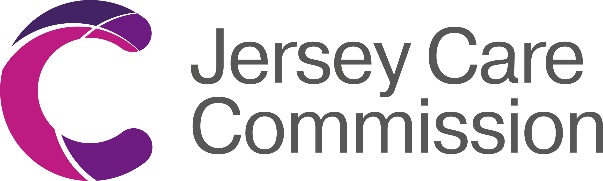 Statement of Purpose Regulation 3.  Conditions of registration: general of the Regulation of Care (Standards and Requirements) (Jersey) Regulations 2018, requires providers to submit a Statement of Purpose for each service within an organisation.  Please submit this form as part of your registration application or upon request by the Care Commission (if registration has transferred).  You must inform the Care Commission of any changes to your Statement of Purpose within 28 days. Provider informationProvider informationNameThis should be the name of the Registered ProviderAddress of ProviderThis should be the address for service of notices and other documents.Legal status of serviceLimited company, Public limited company, States of Jersey, Charity etc.Service informationService informationService informationService informationService typeCare Home (adults) Service typeCare Home (children/young people) Service typeDay Care Service typeHome CareName of ServiceAddress of ServiceManager of the serviceThis should be the person who will manage the service on a day to day basis and will need to meet the requirements of a registered manager.This should be the person who will manage the service on a day to day basis and will need to meet the requirements of a registered manager.This should be the person who will manage the service on a day to day basis and will need to meet the requirements of a registered manager.Location of the serviceThis should include where the service is located and a description of the area, community facilities and services available.Home care services should list the areas they will provide the services e.g. island wide/eastern parishes etc. This should include where the service is located and a description of the area, community facilities and services available.Home care services should list the areas they will provide the services e.g. island wide/eastern parishes etc. This should include where the service is located and a description of the area, community facilities and services available.Home care services should list the areas they will provide the services e.g. island wide/eastern parishes etc. Categories of Care ProvidedCategories of Care ProvidedCategories of Care ProvidedCategories of Care ProvidedCategories of Care ProvidedCategories of Care ProvidedCategories of Care ProvidedAdult 60+ Adult 60+ Substance misuse (drugs and/or alcohol)Substance misuse (drugs and/or alcohol)Substance misuse (drugs and/or alcohol)Dementia care Dementia care HomelessnessHomelessnessHomelessnessDomestic Violence Domestic Violence Physical disability and/or sensory impairmentPhysical disability and/or sensory impairmentPhysical disability and/or sensory impairmentLearning disabilityLearning disabilityChildren and young people (0 to 18)Children and young people (0 to 18)Children and young people (0 to 18)AutismAutismYoung adults (19 to 25)Young adults (19 to 25)Young adults (19 to 25)Mental HealthMental HealthOther (please specify)Other (please specify)Other (please specify)Age ranges:Types of CareNursing care Personal care Personal supportNursing care Personal care Personal supportNursing care Personal care Personal supportRefer to definitions in Regulation of Care (Jersey) Law 2014Refer to definitions in Regulation of Care (Jersey) Law 20144a. Accommodation Services4a. Accommodation ServicesTotal number of bedsTotal number of bedroomsNumber of nursing care bedsNumber of personal care/support beds4b. Home care services4b. Home care services4b. Home care servicesSize of home care serviceSmall (less than 112 care hours per week) Size of home care serviceMedium (112-600 care hours per week) Size of home care serviceMedium plus (600-2250 care hours per week) Size of home care serviceLarge (2250 + hours per week)Number of hours of care deliveredDetail the average number of care hours delivered per week:Detail the maximum number of care hours the service can provide:Detail the average number of care hours delivered per week:Detail the maximum number of care hours the service can provide:4c. Day Care Services4c. Day Care ServicesMaximum number of people using the service at one time5. Aims and objectives of the serviceThe philosophy or ethos of the service (where this is based upon a theoretical or therapeutic model, a description of that model).6. Range of Care Needs SupportedDescribe the range of health or care needs the service will provide support for, including any specialist services.Who is cared for?What is the admission/commencement of care criteria?What are the limits of care provision?7. How the service is providedCommencing care/admissions, assessment, planning and reviewArrangements for managing planned/urgent/respite careArrangements for initial and ongoing assessment of care and support needsHow personal plans are developed and reviewed with the involvement of people and or their representative.Care and supportHow are people’s care needs met?How are people involved in decisions about their care?How does care provided protect, promote and maintain people’s independence, safety and welfare?If providing a specialist service, what makes it a specialist service?How are people supported to access education / learning / development?How are people supported to participate in employment?How are people supported to develop/maintain life skills?How are people supported to maintain family and personal relationships?Communication and involvementHow do you meet people’s communication needs?What provisions do you make to ensure information is accessible?How are people involved in their care decisions?Rights and responsibilitiesWhat rights/responsibilities do people have? How will rights be protected?What rights/responsibilities do staff have? How will rights be protected?8. Staffing arrangements8. Staffing arrangementsThis needs to detail how the staffing arrangements will meet people’s care needs and specialist services detailed above.This needs to detail how the staffing arrangements will meet people’s care needs and specialist services detailed above.Numbers and qualifications of staffManager’s name and qualificationsOther senior staff and qualificationsRegistered nurses/midwives/health visitors and any recordable qualificationsStaff with RQF/QCF L2/3 etc.Other types of staff and their qualificationsWhere specialist care is provided e.g. dementia, learning disabilities etc. you must demonstrate that staff have the appropriate qualifications, training and skills to provide it.For home care providers, it may be useful to provide the total number of staff working average week / average weekly staff hours and the qualifications.  Staff levelsInclude staffing numbers that will be in place, day time, night time, weekends etc.Identify number of registered nurses where appropriate and arrangements for skill mix.Specialist staffNumber and detailsStaff deploymentIn accommodation services, detail how staff will be deployed across the environment i.e. on different floors/buildings Explain how dependency levels are factored into staffing arrangements.Delegated tasksDetail the governance arrangements to ensure any specialist/clinical tasks are delegated appropriately.Other staffDetail numbers of other staff i.e. activities coordinator, domestic staff, catering etc.Staff trainingDetail induction, statutory and mandatory training and any specialist training required to meet people’s care needs as detailed above.9. Services and facilities9. Services and facilitiesProvision of food / drinks / snacksDay care – detail whether food/drinks/snacks provided and range, food hygiene etc.Home care – detail if there is meal preparation, food hygiene, etc.Care homes – detail people’s access involvement/choices in meal prep/shopping meal services etc.ActivitiesRange of activities, visits, transport, community involvement etc.Specialist equipmentDetail equipment availableCommunal areas(Care homes/Day Care)Number and type of communal spacesDining areas(Care homes/Day Care)NumberAccess to outside space(Care homes/Day Care)Day Care, Care homesSpecialist bathing facilities(Care homes/Day Care)Number single occupancy bedrooms(Care homes)Number of shared rooms (Care homes)Provide reason for offering shared accommodation i.e. only on short term basis for homelessness, parents with children or as part of a therapeutic/recovery programme.Number of rooms with en suite facilitiesSecurity arrangements(Care homes/Day Care)Detail use of CCTV, security arrangements Office/meeting rooms(Home Care, Care homes/Day Care)Safe records storageMeeting with people using the serviceMeetings with staff, interviews, training 10. Quality Assurance and Governance10. Quality Assurance and GovernanceComplaints and concernsHow people can raise complaints/concernsHelp for raising complaintsHow complaints will be handled and reviewedOrganisational structureManagerial structure, lines of accountability, delegation, responsibilityService oversightHow the service will be monitored and reviewed – visits/reports – quality, safety, effectiveness etc.InvolvementHow people will be involved in reviewing the service and the way the service runsDate effective from: